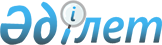 Об утверждении перечня нефтепродуктов, на которые устанавливается государственное регулирование цен
					
			Утративший силу
			
			
		
					Постановление Правительства Республики Казахстан от 2 марта 2012 года № 286. Утратило силу постановлением Правительства Республики Казахстан от 3 апреля 2015 года № 196

      Сноска. Утратило силу постановлением Правительства РК от 03.04.2015 № 196 (вводится в действие со дня его первого официального опубликования).      В соответствии с подпунктом 6) статьи 6 Закона Республики Казахстан от 20 июля 2011 года «О государственном регулировании производства и оборота отдельных видов нефтепродуктов» Правительство Республики Казахстан ПОСТАНОВЛЯЕТ:



      1. Утвердить прилагаемый перечень нефтепродуктов, на которые устанавливается государственное регулирование цен.



      2. Настоящее постановление вводится в действие со дня первого официального опубликования.      Премьер-Министр

      Республики Казахстан                       К. Масимов

Утвержден         

постановлением Правительства

Республики Казахстан    

от 2 марта 2012 года № 286 

Перечень нефтепродуктов,

на которые устанавливается государственное регулирование цен

      1) бензин марки Аи-80, розничная реализация;



      2) бензин марки Аи-92, розничная реализация;



      3) бензин марки Аи-93, розничная реализация;



      4) дизельное топливо (летнее, межсезонное), розничная реализация.
					© 2012. РГП на ПХВ «Институт законодательства и правовой информации Республики Казахстан» Министерства юстиции Республики Казахстан
				